Notes on completing this formPart 1 - About yourselves	Please type or use BLOCK LETTERSName and position (Director level) of person authorising this application1.2	Name and address of parent organisation (if different from Personnel Certification Body address as given on page 1)1.3	Information about ownership: please tick the appropriate box.1.4	Is certification only the main activity of the organization?Part 2 - About your staff 	Please type or use BLOCK LETTERS2.1	Please list the names, qualifications and relevant experience of the following staffChief Executive /Managing Director/ Head/ Top ManagementQuality Management Representative Management (if more than three members please attach extra sheet)Please list the names, qualifications, relevant fields and experience of the Experts involved in Certification who are permanent employees.Experts (if required please attach extra sheets and Annex)A. Please list the names, qualifications, relevant fields and experience of the Experts who are not the permanent employees; Sub-contracted/Freelance/Empanelled Experts (if required please attach extra sheets)Part 3 - Scope of application: 3.1 List all the sectors/areas for which accreditation required.  e.g., 3.2 Which standard are you following?    International                                                     NationalSpecify standard:3.3 Has this standard recognized by any international or national body   Yes                     by whom                     No                      If No How maintained reliability?3.4 Does the certification of persons is being carried out by any regulatory requirement if yes please specify.Part 4 - About your quality systemPlease answer every question, adding comments as necessaryA. Organisation & Management B. Resource Requirements C. Records and Information RequirementsD. 	Certification Scheme E. 	Certification Process Requirements  F. 	Management System Requirements G. 	Compliance with ISO/IEC 17024 and PNAC Accreditation RequirementsPart 5 - Other approvals (Certifications/ Accreditations) if any;Please detail current approvals held by your Personnel Certification Body (if any)Part 6 - DeclarationThis declaration should be made by the person named in Section 1.1 For PNAC Use only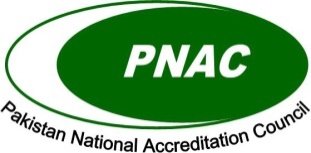 PNACPakistan National Accreditation Council1-Constitution Avenue, Opposite Prime Minister Office, G-5/2,Islamabad, Pakistan.Tel: 051-9222310, 9205509Fax: 510F-01/23Issue Date 16-02-2016Rev. 00 Application by  Conformity assessment Body for Accreditation in accordance to ISO/IEC 17024 (General Requirements for bodies operating certification of persons)                 Please type or use BLOCK LETTERS                 Please type or use BLOCK LETTERS                 Please type or use BLOCK LETTERS                 Please type or use BLOCK LETTERSName and Address of  Certification BodyName and Address of  Certification BodyName and Address of  Certification BodyName and Address of  Certification BodyName and Address of  Certification Body     				Postcode 	     				Postcode 	     				Postcode 	Name and Address of  Certification BodyTel: Tel: Name and Address of  Certification BodyFax:Fax:Name and Address of  Certification BodyEmail:Email:Name and Address of  Certification BodyWebsite:Website:Name and Address of  Certification BodyPerson to whom enquiries about this application should be directed  Person to whom enquiries about this application should be directed  Person to whom enquiries about this application should be directed  Name and Address of  Certification BodyName of Contact Person:Name of Contact Person:Name of Contact Person:Name and Address of  Certification BodyDesignation:Designation:Designation:Name and Address of  Certification BodyAddress: Address: Address: Name and Address of  Certification BodyName and Address of  Certification Body     				Postcode	       				Postcode	       				Postcode	  Name and Address of  Certification BodyTel:Cell NoFax:E-mail:Details of sub-offices in other cities (if any)Details of sub-offices in other cities (if any)Details of sub-offices in other cities (if any)Details of sub-offices in other cities (if any)Details of sub-offices in other cities (if any)This application is for                                     (tick appropriate boxes)  	New accreditation as a body for Certification of Persons	Extension of scope This application is for                                     (tick appropriate boxes)  	New accreditation as a body for Certification of Persons	Extension of scope This application is for                                     (tick appropriate boxes)  	New accreditation as a body for Certification of Persons	Extension of scope This application is for                                     (tick appropriate boxes)  	New accreditation as a body for Certification of Persons	Extension of scope For new accreditation only: I enclosed (tick boxes)  	A copy of  Quality Manual  	 	A copy of Quality & Technical Procedures     	Applicant fee-see note below             Signed Agreement between PNAC and CB	List of certified clients with brief detail of relevant scheme and scopeFor new accreditation only: I enclosed (tick boxes)  	A copy of  Quality Manual  	 	A copy of Quality & Technical Procedures     	Applicant fee-see note below             Signed Agreement between PNAC and CB	List of certified clients with brief detail of relevant scheme and scopeFor new accreditation only: I enclosed (tick boxes)  	A copy of  Quality Manual  	 	A copy of Quality & Technical Procedures     	Applicant fee-see note below             Signed Agreement between PNAC and CB	List of certified clients with brief detail of relevant scheme and scopeFor new accreditation only: I enclosed (tick boxes)  	A copy of  Quality Manual  	 	A copy of Quality & Technical Procedures     	Applicant fee-see note below             Signed Agreement between PNAC and CB	List of certified clients with brief detail of relevant scheme and scopeBefore completing the rest of this form, please read the following notesBefore completing the rest of this form, please read the following notesBefore completing the rest of this form, please read the following notesBefore completing the rest of this form, please read the following notesThis form is divided into 6 parts, which  must be completed: Part1- About yourselves  	 	 Part 2 - About your staff 	 	 Part 3 - Scope of application  	  	  		 Part 4 - About your quality system      Part 5 - Other approvals  		 Part 6 - Declaration   		            For more information from PNACTelephone:  051-9206044, 9205509 Fax:            051- 9209510, 9222312PNAC criteria documents You should study these documents, included in your applicant pack: Applicants Guide    Agreement between PNAC and an accredited CBP (Certification Body for Persons) Accreditation Conditions for Certification BodyFee schedule Need more space Give additional information on separate sheets of paper, indicating clearly the questions to which the information refers.Applicant feeRemember to enclose applicant fee with this form and all cheques payable to PNAC. The application fee is non-refundable.Confidentiality All information given will be treated as Confidential. 		        Title 	     Name					        Title 	     Name			NamePositionOrganisationAddress Address Address Address      					Postcode 	Tel:					Fax:Owned by an individual		 	          Owned by public limited CompanyOwned by a private Limited  company	          Part of learned/tech institution Owned by a public body/nationalised industry    Part of Public academic institutionOwned by a Govt. directly                                   Part of Private academic institution Others: Please describeYes   No: describe the main activities of the organization:Name Qualifications Relevant Experience Name Qualifications Relevant Experience Name Qualifications Relevant Experience Name Qualifications Relevant Experience Name Qualifications Relevant Experience Name Qualifications Relevant Experience Name Qualifications Relevant Experience Name Qualifications Relevant Experience Name Qualifications Relevant Experience Name Qualifications Relevant Experience Name Qualifications Relevant Experience Name Qualifications Relevant Experience Name Qualifications Relevant Experience Name Qualifications Relevant Experience Name Qualifications Relevant Experience Name Qualifications Relevant Experience Name Qualifications Relevant Experience Name Qualifications Relevant Experience Name Qualifications Relevant Experience Name Qualifications Relevant Experience Name Qualifications Relevant Experience Name Qualifications Relevant Experience Name Qualifications Relevant Experience Name Qualifications Relevant Experience Name Qualifications Relevant Experience Name Qualifications Auditing Field Audit Exp. Name Qualifications Auditing Field Audit Exp. Name Qualifications Auditing Field Audit Exp. Name Qualifications Auditing Field Audit Exp. Name Qualifications Auditing Field           Audit Exp. Name Qualifications Auditing Field           Audit Exp. Name Qualifications Auditing Field           Audit Exp. Name Qualifications Auditing Field           Audit Exp. Name Qualifications Auditing Field Audit Exp.Name Qualifications Auditing Field Audit Exp.Name Qualifications Auditing Field Audit Exp.Name Qualifications Auditing Field Audit Exp.Name Qualifications Auditing Field Audit Exp.Name Qualifications Auditing Field Audit Exp.Name Qualifications Auditing Field Audit Exp.Name Qualifications Auditing Field Audit Exp.Name Qualifications Auditing Field ExperienceName Qualifications Auditing Field ExperienceName Qualifications Auditing Field ExperienceName Qualifications Auditing Field ExperienceName Qualifications Auditing Field Audit Exp.Name Qualifications Auditing Field Audit Exp.Name Qualifications Auditing Field Audit Exp.Name Qualifications Auditing Field Audit Exp.Name Qualifications Auditing Field Audit Exp.Name Qualifications Auditing Field Audit Exp.Name Qualifications Auditing Field Audit Exp.Name Qualifications Auditing Field Audit Exp.Name Qualifications Auditing Field Experience Name Qualifications Auditing Field Experience Name Qualifications Auditing Field Experience Name Qualifications Auditing Field Experience Name Qualifications Auditing Field Audit Exp.Name Qualifications Auditing Field Audit Exp.Name Qualifications Auditing Field Audit Exp.Name Qualifications Auditing Field Audit Exp.Name Qualifications Auditing Field Audit Exp.Name Qualifications Auditing Field Audit Exp.Name Qualifications Auditing Field Audit Exp.Name Qualifications Auditing Field Audit Exp.Name Qualifications Auditing Field Audit Exp.Name Qualifications Auditing Field Audit Exp.Name Qualifications Auditing Field Audit Exp.Name Qualifications Auditing Field Audit Exp.Name Qualifications Auditing Field Audit Exp.Name Qualifications Auditing Field Audit Exp.Name Qualifications Auditing Field Audit Exp.Name Qualifications Auditing Field Audit Exp.Name Qualifications Auditing Field Audit Exp.Name Qualifications Auditing Field Audit Exp.Name Qualifications Auditing Field Audit Exp.Name Qualifications Auditing Field Audit Exp.Name Qualifications Auditing Field Audit Exp.Name Qualifications Auditing Field Audit Exp.Name Qualifications Auditing Field Audit Exp.Name Qualifications Auditing Field Audit Exp.Persons for non-destructive testing (NDT) according to DIN EN 473 Driving Licence issuing personnelPersons for joining technology and welders according to EN 287-T1, ISO 9606, ISO 14731 Experts for estimation of damages at vehicles / cars Experts for real estate Experts for corrosion and corrosion protection; cathodic protection according to DIN EN 15257 Experts for Sensoric testing IT – Experts Quality Management Auditors / - PersonnelEnvironmental Management Auditors / - PersonnelExperts for traffic systems Trainer for traffic systems Experts for wound therapy Other (please specify): Yes 	NoQuality Manual reference/other comment1.   Is a copy of the Quality Manual attached with this application?If "No" give reason 2. Are policy and procedures for the operation of the CBP identified in the Quality Manual?3. Are there documented procedures for control of changes to Quality System Documentation?4. Does the Quality Manual contain charts showingOrganisation structure within the CBP?Relationship to any parent organisation?5. Does the CBP is legal entity? 6. Is the CB responsible for, and does it retain authority for its decisions relating to certification?7. Does the CBP act impartiality in relation to its applicants, candidates and certified persons also have Policy and procedure?8.  Does the CBP have necessary financial resources to cover liabilities?  Yes 	NoQuality Manual reference/other comment1. Does the CBP have sufficient competent personnel available to perform certification functions relating to the type, range and volume of work performed? 2. Does the CBP have defined and maintained duties and responsibilities of persons?	3. Does the CBP declared any Requirements for Examiners involved?4. Has CBP outsourced any of its tasks?Yes 	NoQuality Manual reference/other comment1. Does CBP have sufficient security about the record?2. Does CBP have maintained confidentiality for records of persons?Yes NoQuality Manual reference/other comment1. Does CBP have elaborated process for each certification scheme?2. Does CBP have a complete Process of Application?Yes 	NoQuality Manual reference/other comment1. Does CBP have a complete Process of Application?2. Does CBP have a complete process  of assessment?3. Does CBP have a complete process  of examination?4. Does CBP have complete process  of decision on certification?5. Does CBP have complete process  about suspending, Withdrawing, Reducing the Scope of Certification and Recertification?6. Does CBP have a policy about the Use of Certificates, Logos and Marks?7. Does CBP have Procedures about appeals and complaints?Yes 	NoQuality Manual reference/other commentDoes the CBP has complete Management System DocumentationAre all procedure fully documentedAre all records are maintainedDoes the to management of PCB taking Management Review as per defined requirementsDoes the CBP have procedure for internal audits and that is effectively implementedDoes the CBP have procedure for corrective and preventive action that is effectively implemented and maintained.Yes 	No1. Does the CBP complies with ISO/IEC 17024 and PNAC accreditation requirements?1. Does the CBP complies with ISO/IEC 17024 and PNAC accreditation requirements?Area of non-compliance Rectified by (date)If "No" in which specific areas does it not comply, and when do you expect to close non-compliance?If "No" in which specific areas does it not comply, and when do you expect to close non-compliance?If "No" in which specific areas does it not comply, and when do you expect to close non-compliance?If "No" in which specific areas does it not comply, and when do you expect to close non-compliance?If "No" in which specific areas does it not comply, and when do you expect to close non-compliance?If "No" in which specific areas does it not comply, and when do you expect to close non-compliance?Name & address of approval bodyScope of accreditation/approval and number of certificate (if any)Period of accreditation/approvalPeriod of accreditation/approvalStartExpiry Date6.1 	The Certification Body applies for accreditation to PNAC as (please tick appropriate boxes)    	New Applicant as Certification Body as per the requirements of ISO/IEC 17024	An extension in scope of existing accreditation 6.2. 	The CBP/organisation agrees to conform, upon accreditation, PNAC requirements as detailed in the Agreement [F-01/08]. Further has gone through all other related policies of PNAC.6.3. 	I enclose a copy of Quality Manual and other documents/information (see Note below) 6.4. 	I enclose a cheque (payable to PNAC) as Application fee amounting Rs. ________. I understand that this fee is non-refundable. (see Note below). 6.5. 	I understand manner in which the accreditation system functions.6.6. 	I declare that the information given in this form is correct to the best of my knowledge and belief   Signature_______________________________		                                                                                                                    Date ________________Name      _______________________________Note: PNAC will not process any application until it has received specified required documents like Quality Manual, relevant procedures, documents/information and application fee. When completed, return this Form to: Program Manager Certification Bodies for PersonsPakistan National Accreditation Council, Ministry of Science & Technology,1-Constitution Avenue, Opposite Prime Minister Office, G-5/2,Islamabad, Pakistan.Tel: 051-9205509Fax: 051-9222312For PNAC use only:Resource Review:Resources are available to conduct timely assessment according to PNAC policies, competence and availability of suitable assessor/experts. YES NoRemarks (if any): ________________________________________________________Reviewed By:								Signatures & Date